Woodbury Heights Shred Event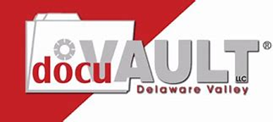 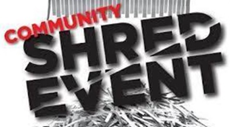 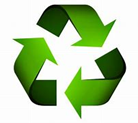 Protect yourself and your family from identity theft and financial fraud while taking a step toward Going Green!Date: October 9th, 2021Location: Borough Hall Parking Lot      500 Elm Avenue      Woodbury Heights, NJ 08097Time: 9AM – 12 NoonContact: Ryan Wells, ppwm@bwhnj.com, 856-848-2832 ext. 35Bring your paper bags and/or boxes of paper to be shredded.  An experienced operator from DocuVault Delaware Valley will move the bins to a highly secure, mobile shredding unit where your confidential material will be destroyed before your eyes.100% of the paper is recycled.Please bring paper only! Plastic bags, metal, binders, and binder clips cannot be shredded.  Paper clips and staples are acceptable.In cooperation with The Gloucester County Board of Commissioners, Robert M. Damminger, Director